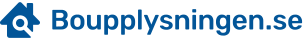 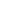 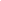 Uthyrning av bostadsrätt - ansökanBostadsrättsinnehavareBostadsrätt som skall hyras utFöreslagen hyresgäst4.HyrestidOBS. Om hyrestiden överstiger två år utfäster sig bostadsrättsinnehavaren att med hyresgästen träffa avtal om avsägande om be- sittningsskydd enl 12 kap 45§ Jordabalken. Detta avtal skall godkännas av hyresnämnden. Bostadsrättsinnnehavaren ansvarar för att giltigheten för det upprättade hyresavtalet blir beroende av att hyresnämnden godkänner avtalet om avsägande av besittnings- skydd.Skäl för uthyrningBostadsrättsinnehavarens underskrift, ort och datum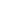 
Namnförtydligande:BeslutAnsökan	   beviljad	   avslagen.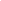 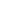 Ansökan	   beviljad, dock begränsas uthyrningstiden till den            _______________________________________________________________________________________________________________________________________________Skäl för beslut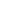 För styrelsen, underskrift(er), ort och datum________________________________

Namnförtydligande:________________________________

Namnförtydligande:Bostadsrättsinnehavaren ansvarar för att hyresgästen informeras om bostadsrättsföreningens ordningsföreskrifter.NamnNamnNuvarande adressNuvarande adressAdress under uthyrningstidenAdress under uthyrningstidenPersonnrTelefon nrBostadsrättsförening:Lägenhet nr: NamnNamnNuvarande adressNuvarande adressPers nrTel nrReferenserReferenserFr o mT o m